Českomoravská myslivecká jednota, Okresní myslivecký spolek Děčín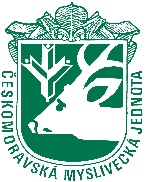 28. října 979/19, 405 01 Děčín I., tel. 607030264Zápis ze zasedání Okresní myslivecké rady ze dne 25. srpna 2022Správa NP Jetřichovice.Přítomni: Ing. Václav Vomáčka, Jaroslav Hodík, Blanka Petružálková, Bc. Robert Mareš, Mirka KadlecováHosté: JUDr. Zdeněk Pánek – předseda ODRBc. Jan Kopecký – člen ODRBc. Petra Kopecká – členka ODRPetra PlecitáPhDr. Vladimír Procházka – jednatel OMS Děčín, zapisovatelOmluveni:MVDr. Karolína Mockerová, Petr Dvorský, DiS, Ing. Miloš Fischer, MBA, Bc. Tomáš Durdinec Program:1. Zahájení 2. Kontrola usnesení3. Zpráva jednatele4. Zpráva předsedy5. Zprávy předsedů komisí6. Diskuze7. Usnesení8. Závěr1. Zahájení jednání okresní myslivecké rady zahájil předseda Ing. Vomáčka v 18:15 na Správě   NP v Jetřichovicích,2. Kontrola usnesení:Zjistit u peněžních ústavů optimální možnosti pro zhodnocení finančních prostředků OMS. T: do příštího zasedání OMR -  nesplněno z důvodu časové zaneprázdněnosti - prodlouženo do 25. 8. 2022, -  nesplněno z důvodu nepřítomnosti předsedy ekonomické komisePojednat možnost konání Okresního mysliveckého sněmu v kulturním zařízení obceHuntířov. - nesplněno. Prodlouženo do 25. 8. SplněnoZjistit stávající stav provozování kulturního zařízení Střelnice Děčín v souvislosti s plánovaným Mysliveckým plesem. T: 25. 8.  Splněno – dle informace tajemníka MÚ Děčín Ing. Kříže – Střelnice bude provozována pouze pro maturitní plesy.Projednat možnost konání Mysliveckého plesu na zámku v Děčíně. T: 25. 8. 2022 Splněno – ples se uskuteční v plánovaném termínu 14. ledna 2023 na zámku v Děčíně v Knihovním sále a dvou přilehlých salonech.Požádat o dotaci na CHPT 2023 jednotlivá ORP. T: 30. 9. 2022. – trváZaslat předsedovi OMS Děčín Ing. Václavu Vomáčkovi zprávy pro jednání Okresního mysliveckého sněmu za období 2020 – 2021. T: 1. 9. 2022 - trvá3. Zpráva jednatele Došlá pošta: Ministerstvo zemědělství: Smlouva o nájmu prostoru sloužícího k podnikání (kanceláře OMS v Děčíně) cena 8.796,- Kč bez DPH ročně. Přiloženo k zápisu.Podána informace o nákladech na Den myslivosti na zámku v Děčíně dne 11. Června 2022, kdy celkové vyúčtované náklady činily 30194,- Kč. Přiloženo k zápisu.4. Zpráva předsedyInformoval o zájmu LČR vytvářet vlastní honitby od 1. dubna 2023. Dále oslovil přítomné se žádostí, zda mají kontakt na osoby mající zkušenosti s tzv. Saským modelem provozování myslivosti.Informoval o podání přihlášky družstva OMS Děčín do soutěže ve vaření kotlíkového guláše v Zahrádkách u České Lípy.Informoval o proběhlých seminářích k AMP v Děčíně a Šluknově, které byly uskutečněny z iniciativy KVS - MVDr. Hanušové ve spolupráci OMS Děčín a KVS Děčín. Poskytnuté informace na těchto seminářích byly pro zúčastněné skutečně přínosem. MVDr. Hanušovou byla nakonec poskytnuta prezentace semináře pro rozšíření mezi myslivce děčínského okresu.Přednesl představu o pořádání Mysliveckého sněmu – program jednání, občerstvení, vyznamenání a poděkování za činnost v ČMMJ.Představil MR paní Petru Plecitou, která má zájem aktivně se podílet na činnosti  kynologické komise a získat statut rozhodčího.5. Zprávy předsedů komisíJaroslav Hodík informoval o proběhlé střelecké akci Americký trap pořádané MS Jestřáb Březiny, která se uskutečnila dne 20. 8. 2022 na střelnici v Březinách.Bc. Robert Mareš podal zevrubnou informaci o požáru v NPCS.Mirka Kadlecová předložila ke schválení termíny kynologických akcí, které se budou konat v roce 2023, dále informovala, že zkoušky z norování si na starost berou manželé Votápkovi. Dále sdělila, že pánové Ing. Jiří Kalivoda a Josef Kubíska ukončují svou činnost v kynologii. 6. DiskuzeZa občerstvení na Mysliveckém sněmu bylo navrženo uvaření zvěřinového guláše.     Návrh byl, formou hlasování, všemi přítomnými schválen.Bylo navrženo převedení 500.000 Kč na termínovaný vklad. Předením byl pověřen jednatel OMS ve spolupráci s předsedou ekonomické komise.     Návrh byl, formou hlasování, všemi přítomnými schválen.Bylo navrženo zakoupení kynologických publikací pro pány Kalivodu a Kubísku jako poděkování za dlouholetou činnost v oblasti myslivecké kynologie.Návrh byl, formou hlasování, všemi přítomnými schválen.7. UsneseníOMR   na svém zasedání dne 25. 08. 2022 v JetřichovicíchI. Projednala: Svolání Mysliveckého sněmu a schválila jeho svolání jako shromáždění delegátů dle § 113 stanov ČMMJ, z.s.Svolání bylo, formou hlasování, všemi přítomnými schváleno.II. Vzala na vědomí:Zprávu jednatele PhDr. Vladimíra Procházky.Zprávu předsedy OMS, Ing. Václava Vomáčky.Informaci předsedy myslivecké komise Bc. Roberta Mareše.Informaci předsedy střelecké komise Jaroslava Hodíka.Informaci předsedkyně kynologické komise Mirky Kadlecové.III. Schválila:Převedení 500.000,- Kč na termínovaný vklad.Jako občerstvení na Mysliveckém sněmu – zvěřinový guláš.Zakoupení kynologických publikací.Plán kynologických akcí na rok 2023, včetně Jarního svodu a Klubových zkoušek Retriever Klubu se zadáváním titulu CACT. (viz příloha)Svolání sněmu dle § 113 stanov ČMMJ, z. s.Termín konání příští OMR v termínu 29. 9. 2022 v Jetřichovicích.IV. Uložila:	Jednateli PhDr. Vladimíru Procházkovi:Svolat jednání Mysliveckého sněmu Okresního mysliveckého spolku Děčín na den 20. října 2022 do Obecního domu – Motorest Huntířov 1. T: do 22. 9. 2022.Převést ve spolupráci s předsedou ekonomické komise na termínovaný vklad 500.000,-Kč. T: co nejdříveZajistit rozeslání pozvánek na jednání Mysliveckého sněmu: jednotlivým ORP, LČR, PČR, NPCS, CHKO, KVS, Agrární komora, Zámek DC, OÚ Hřensko T: 29. 9. 2022V Jetřichovicích 25. srpna 2022Zapsal: PhDr. Vladimír Procházka,                                                              Ing. Václav Vomáčka, jednatel OMS								předseda OMR            